小学校５年「流れる水のはたらき」実験マニュアル上越理科教育センター＜実験１＞吸水スポンジで上流・中流・下流による川原の石の大きさの違いを考える実験　１　準備するもの　　フラワーアレンジメント用吸水スポンジ（オアシス）　ウチダスで327円　水入れ（350ｍｌ　100均）　カッター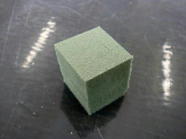 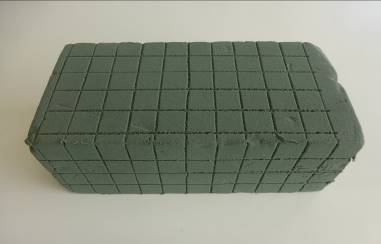 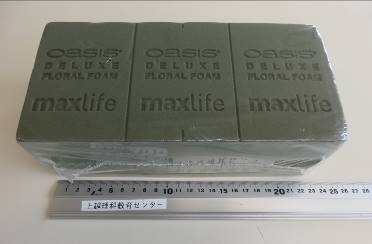 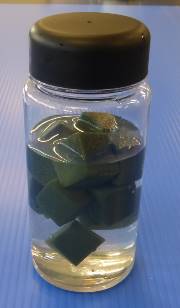 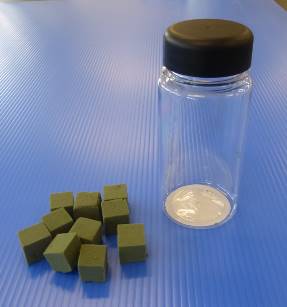 ２　実験方法　(1) 吸水スポンジを約２㎝角の大きさに切る。　(2) 広口の瓶に水を八分目程度入れ、そこに、切った吸水スポンジを10個程度入れる。(3)　瓶を50回振った後、中の吸水スポンジの大きさ・形を確認する。50回ごとに取り出し200回まで行う。　　※　吸水スポンジは柔らかいので、激しく振る必要はない。激しく振るとすぐに丸くなる。　(4) (3)を繰り返し、中の吸水スポンジの大きさ・形を比較する。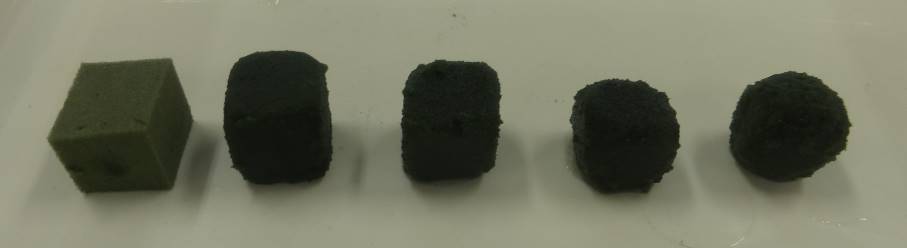 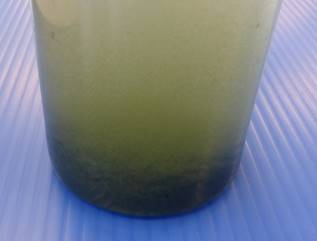 (5) 瓶の底に沈んでいるものが、自然界では何にあたるか考えさせてもよい。３　留意点　実際には、川原の石は重く硬いので、長い距離を運ばれてくる間に丸くなったことや小さくなったことなどを考えさせたい。　＜実験２＞プランターの受け皿を用いた簡易流水実験　　１　準備するものプランターの皿（排水のためはんだごてで穴を数か所あける）滑り止めマットを４０ｃｍくらい敷く。粒が粗い珪砂（コメリで５００円位購入）600ml プラカップ直径13ｃｍ　高さ6ｃｍ　容積430ml　２個（大きい穴は直径8mmと小さい穴直径4mmをあける。）水を注ぐペットボトル　500mlプラスチック板（砂をならしたり流れた砂を元に戻したりするのに便利）パット（プランターの皿を受ける）マジック（川を作る）川の傾斜を測る道具　分度器で作成（自作）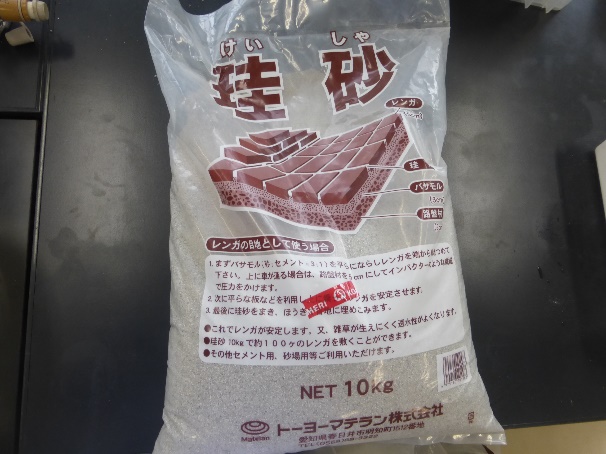 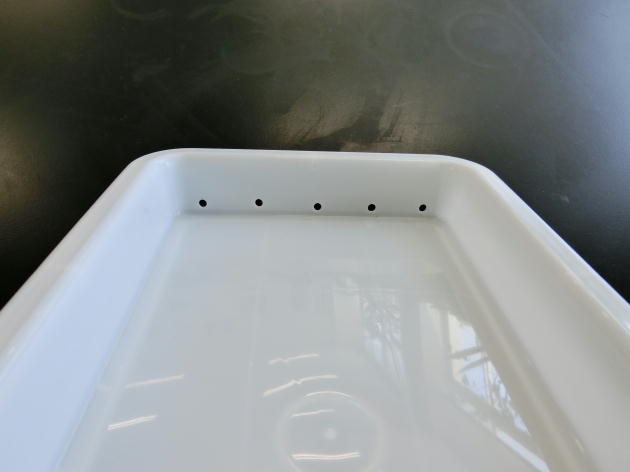 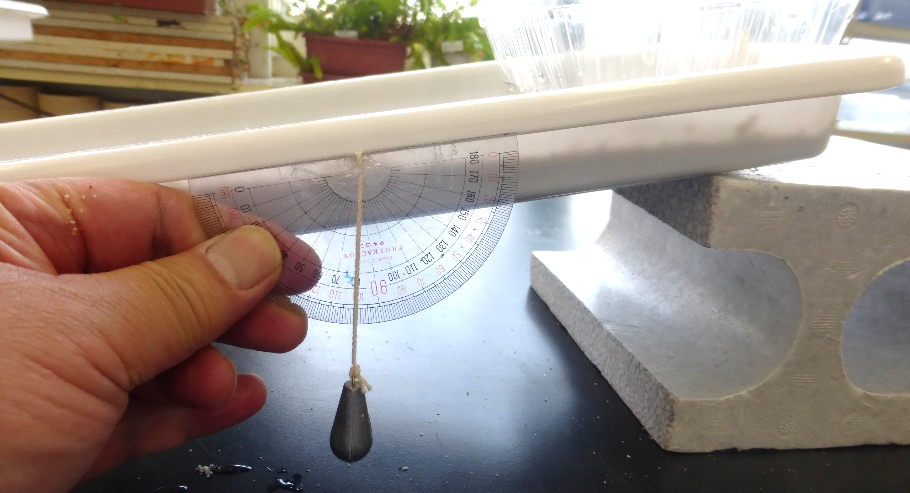 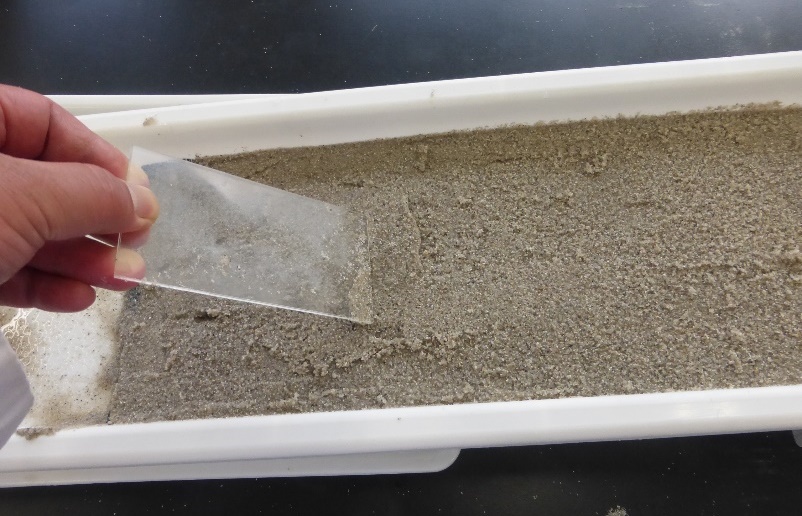 　２　実験方法プランターの受け皿に滑り止めマットを敷き、珪砂を６００ｍｌ敷く。滑り止めマットが敷いていてない部分は砂は乗せない。　(2)水で砂を湿らせ（約３００mlの水） 、プラスチック板で砂をならす。　(3)マジックの先で溝を作る。受け皿の底が出るまで掘った方がいつも一定の深さになり､比較実験がしやすい。溝の淵に溜まった砂はプラ板できれいにならす。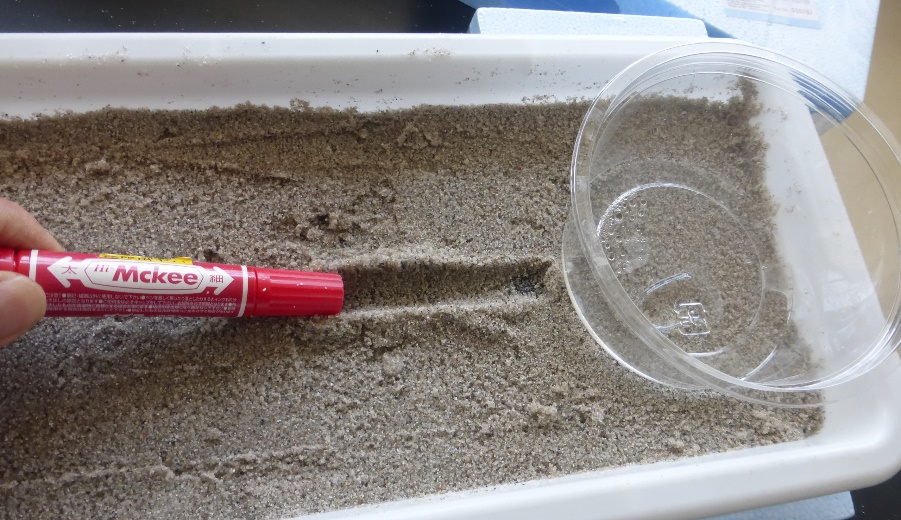 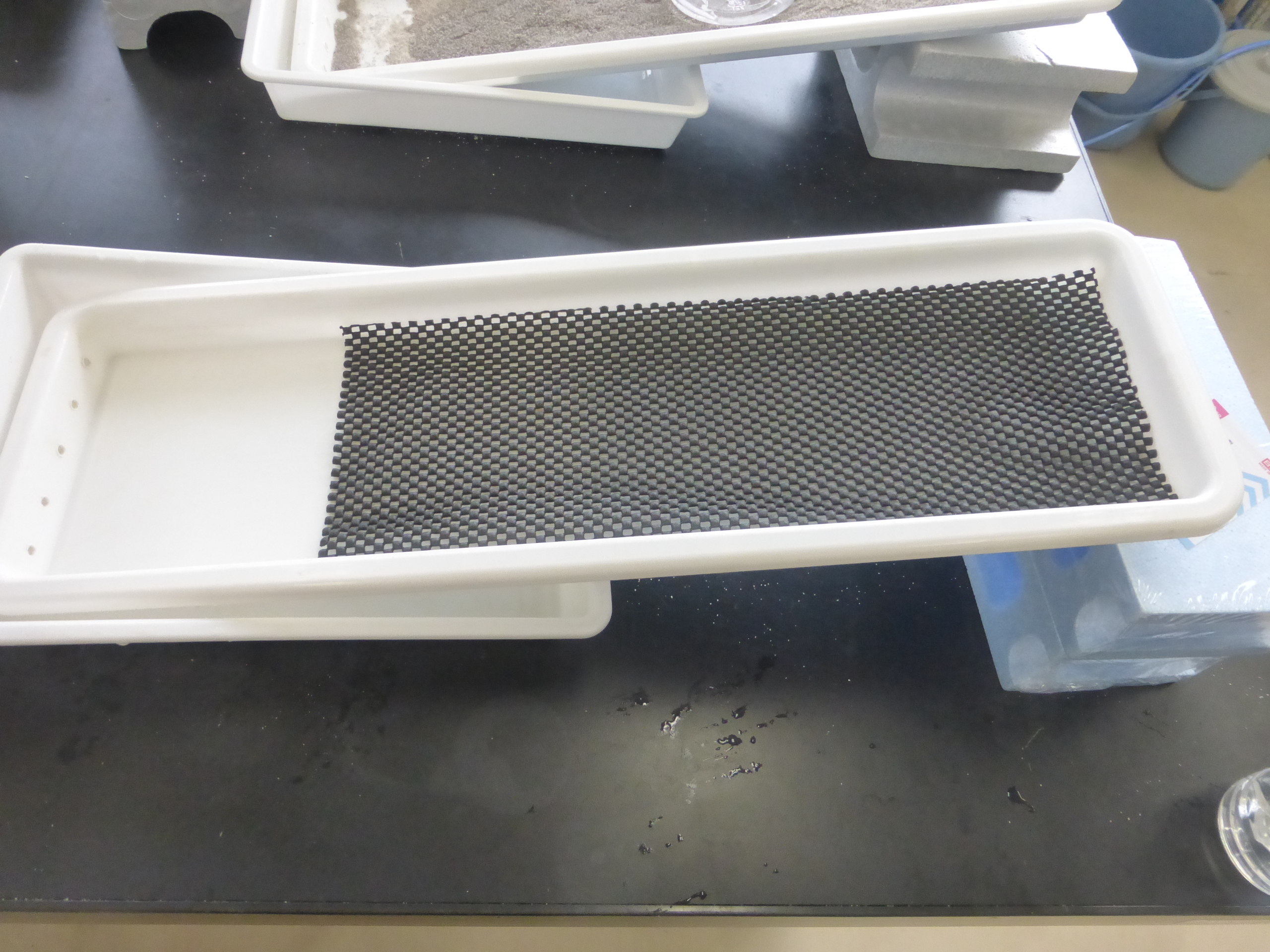 　(4)侵食の変化を見るために、必要な場所につまようじを立ててもよい。　(5)５００ｍｌのペットボトルでプラカップに水を注ぐ。　(6)写真や動画を撮り、水が流れた前後の変化や削られている様子を確認する。(7)一回に流す水の量は、プラカップに1杯（約４００ｍｌ）にした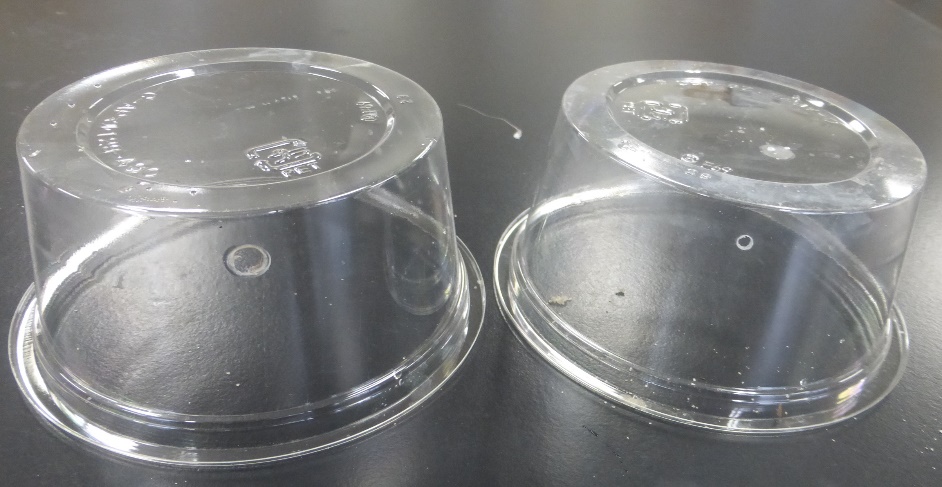 ３　行うことができる実験◯流れる水の量の違いによる侵食、運搬、たい積の比較◯流れる水の速さ（傾斜のちがい）による侵食、運搬、たい積の比較◯直線状の川と曲がった川の浸食、運搬、たい積の比較（１）流れる水の速さ（傾斜のちがい）による侵食、運搬、たい積の比較　　◯変える条件　　傾斜の角度　　◯変えない条件　川の幅　川の深さ　一度に流れる水の量　流れる水の総量　砂の量　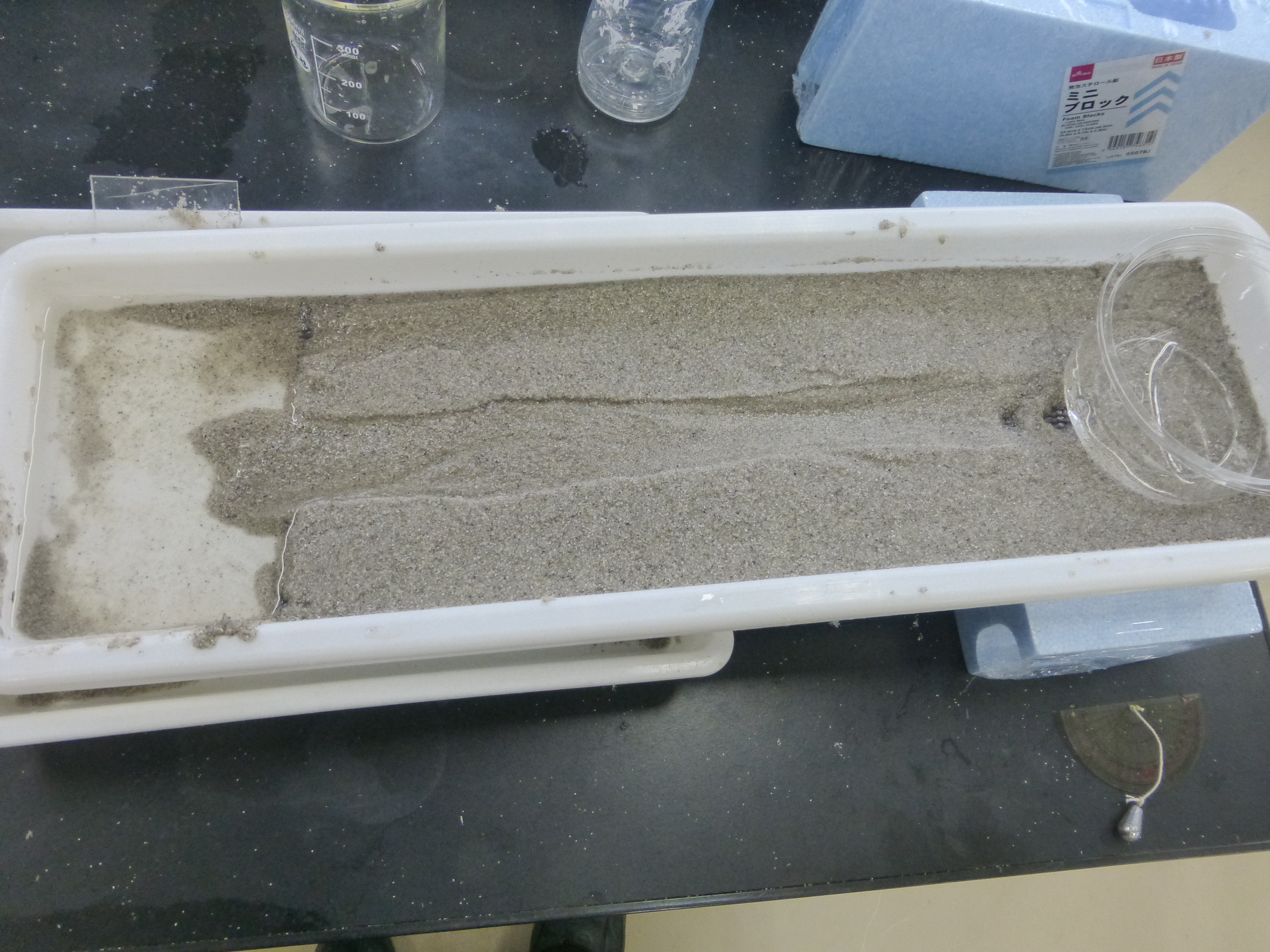 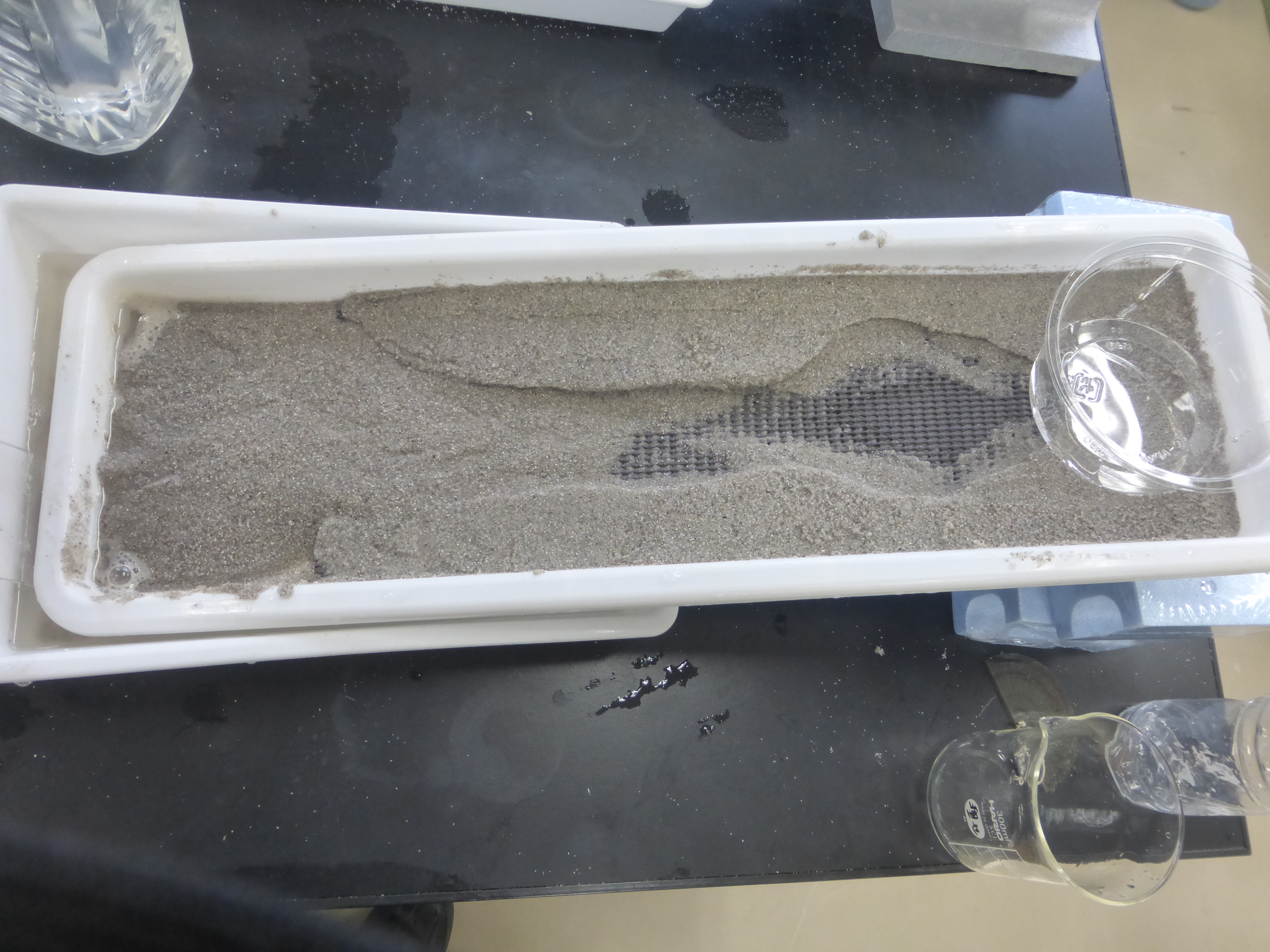 ＊動画をとって確認すると浸食、運搬のいろいろな様子が発見できる。（２）流れる水の量の違いによる侵食、運搬、たい積の比較　　◯変える条件　　一度に流れる水の量・・プラカップの穴の大きさで水量の違いを表す。　　◯変えない条件　傾斜の角度　川の幅　川の深さ　流れる水の総量　砂の量　　　○斜面の角度は15°程度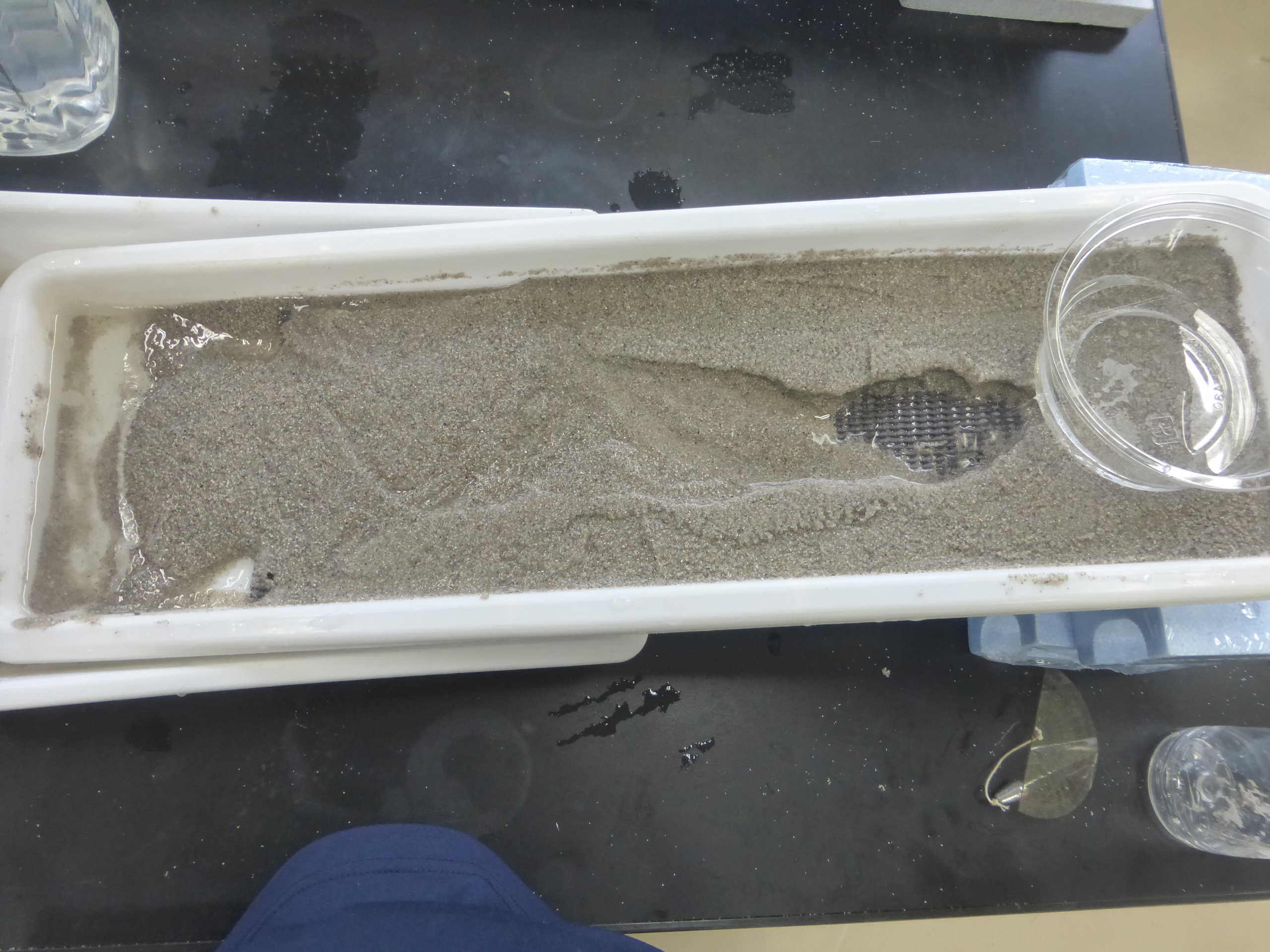 